pair-code.github.io/datacardsplaybook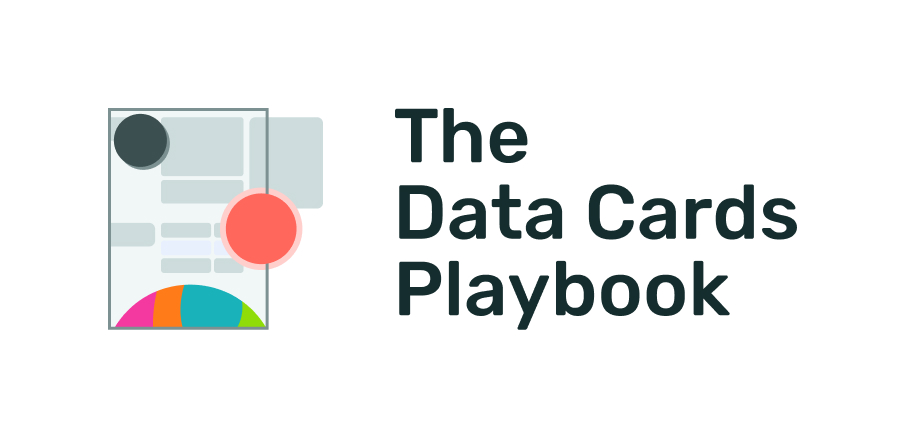 MODULE ANSWERHeuristics ScorecardActivityLevel: 	Basic
Duration:⏳️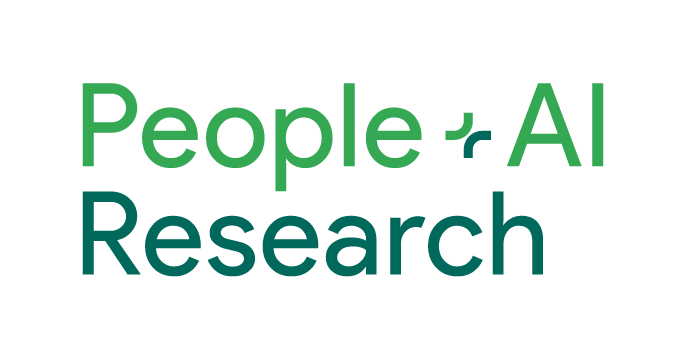 [continued on the next page]InstructionsFor this activity, you will need a substantially completed Data Card.The heuristics provided in this scorecard treat Data Cards like a product surface - a single step within a larger user flow. They are especially designed to identify opportunities to improve the overall experience of the Data Card. Use these to identify critical next steps. Scores help stay on track; comments help capture context and action items.This activity has been adapted from the UX Text Scorecard, 
Strategic Writing for UX, by Torrey Podmajersky, available at https://torreypodmajersky.com/strategic-writing-for-ux/.Heuristic (contd.)CriteriaCommentsScoreSelf-score your completed data card on the following heuristics.Criteria for heuristicTake special note of areas where the data card can be improved.Numbers only, Self-score (0-10)Intelligible
The design and content of your transparency artifact  is effective, relevant, and easy-to-understand for a majority of expert and non-expert agents.Effective: A majority of agents can obtain appropriate answers to reasonable questions about the dataset or model.Intelligible
The design and content of your transparency artifact  is effective, relevant, and easy-to-understand for a majority of expert and non-expert agents.Relevant: Explanations, visualizations, and results of analyses included are relevant and actionable for a majority of agents.Intelligible
The design and content of your transparency artifact  is effective, relevant, and easy-to-understand for a majority of expert and non-expert agents.Understandable: Information can be easily understood by expert and non-expert agents.ComprehensiveThe Data Card makes it easy for readers to understand what the dataset or model is about, how it came into being, and what is important to know before using it.Purposeful: Information that establishes context for the dataset and is helpful to all stakeholders is legible.ComprehensiveThe Data Card makes it easy for readers to understand what the dataset or model is about, how it came into being, and what is important to know before using it.Complete: Information is coherent and complete, appropriately describing all stages in a dataset's lifecycle.ComprehensiveThe Data Card makes it easy for readers to understand what the dataset or model is about, how it came into being, and what is important to know before using it.Depth: Summaries are human-readable for general readers, and link to additional information at greater depth or specification for advanced readers.Heuristic (contd.)CriteriaCommentsScoreConsistentThe card follows platform and industry conventions, maintains consistency within itself and across other similar transparency cards.Recognizable: Sections are organized in a logical order such that readers can recognize where to find information.ConsistentThe card follows platform and industry conventions, maintains consistency within itself and across other similar transparency cards.Standard: Uses industry-standard terms and describes deviations or customizations where relevant.ConsistentThe card follows platform and industry conventions, maintains consistency within itself and across other similar transparency cards.Clear: The same term means the same concept, every time it’s used.ConciseThe design and content in the card reduces vast and complex information into meaningful, digestible bits of relative importance that address the needs of both novices and experienced readers.Graspable: The relative meaning and importance of keywords, key value pairs, and visual summaries are easy to grasp.ConciseThe design and content in the card reduces vast and complex information into meaningful, digestible bits of relative importance that address the needs of both novices and experienced readers.Glanceable: If and how readers can use the dataset to meet their goals is clear at a glance.ConciseThe design and content in the card reduces vast and complex information into meaningful, digestible bits of relative importance that address the needs of both novices and experienced readers.Contextual: Background knowledge and context is distilled or abstracted for understanding without sacrificing the nature and nuance of the dataset.Total score = (Total points/120)Total score = (Total points/120)Total score = (Total points/120) /120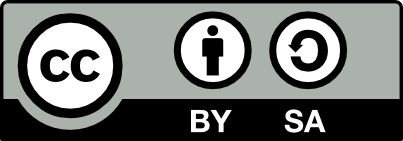 The Data Cards Playbook ↗ by Google Research is licensed under a Creative Commons Attribution-ShareAlike 4.0 International License. You are free to share and adapt this work under the appropriate 
license terms ↗.